Vzhledem k epidemiologické situaci proběhne zápis do 1. třídy do ZŠ Dyjákovice ve dnech 6. 4. 2021 – 20. 4. 2021 distančním způsobem. Zápis se týká dětí narozených od 1. 9. 2014 do 31. 8. 2015. Rodiče žáků, kteří chtějí zapsat dítě do naší školy, vyplní podepsanou Žádost o přijetí žáka do 1. třídy, k žádosti přiloží kopie rodného listu a průkazu zdravotní pojišťovny. Pokud budete žádat o odklad školní docházky, přiložte k dané žádosti také Žádost o odklad školní docházky a doporučení o odkladu školní docházky z PPP a odborného lékaře. Žádosti jsou k dispozici na webových stránkách školy: www.zsdyjakovice.cz. Žádosti můžete doručit poštou, elektronicky na e-mail:škola@zsdyjakovice.cz nebo osobně od 6. 4. do 20. 4. 2021 od 11.00 do 13.00 hodin.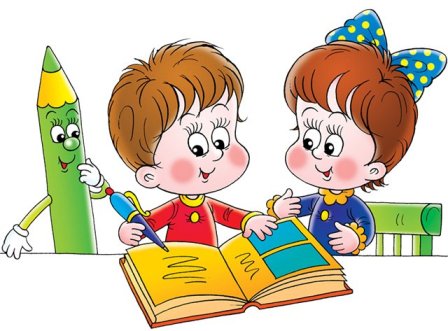  Mgr. Marie Tomanová          zástupce ředitele ZŠ Dyjákovice      